Об утверждении прогноза социально-экономического развития сельского поселения «Койгородок» на 2022 год и на период до 2024 года	Руководствуясь ст. 173 Бюджетного кодекса РФ, в соответствии  Уставом сельского поселения «Койгородок»Администрация сельского поселения «Койгородок» постановляет:	1. Утвердить прогноз социально-экономического развития сельского поселения  «Койгородок» на 2022 год и параметры прогноза социально-экономического развития района до 2024 года согласно приложения 1. 	2. Настоящее постановление подлежит размещению на официальном сайте администрации сельского поселения «Койгородок».Заместитель руководителя администрации сельского поселения «Койгородок» -                                         Г.С.Кайсина-  Тебенькова    Приложение 1к постановлению администрации сельского поселения  «Койгородок»от 22 октября 2021 г. № 06/10    Пояснительная записка к прогнозу социально-экономичсеского развития сельского поселения «Койгородок» на 2022 год и на период до 2024 года.Прогноз социально-экономического развития сельского поселения «Койгородок»  на 2022 год и на период до 2024 года (далее–прогноз) является документом  стратегического планирования сельского поселения «Койгородок» в соответствии с п.5 ст.11 Федерального закона РФ от 28.06.2014 №172-ФЗ «О стратегическом планировании в Российской Федерации».При разработке прогноза учитывались параметры  прогноза  Республики Коми на 2022 год и на период до 2024 года, утвержденного распоряжением Правительства Республики Коми от 19 августа 2021 года № 400-р. 	Демографическая ситуация.	По данным Территориального органа федеральной службы государственной статистики по Республике Коми среднегодовая численность населения сельского поселения «Койгородок» составила Село Койгородок является административным центром муниципального района Койгородский. Численность населения на начало 2021 года составляла 2899 человек. Демографическая ситуация в 2020 году в с. Койгородок характеризуется естественной убылью и миграционным оттоком.		Труд и занятость.Численность работающего населения в селе по состоянию на 1 января 2020 года составляет 2108 человек. Распространение новой коронавирусной инфекции 2019-nCoV и ограничительные меры, принятые для борьбы с ней, сильно сказались на рынке труда. Указанные факторы создали значительные  риски социального и экономического характера на ближайшую перспективу и привели к росту зарегистрированной безработицы в 2020 году. К концу 2020 года и за прошедший период 2021 года ситуация на рынке труда стабилизировалась и появились первые признаки восстановления. В августе 2021  уровень зарегистрированной безработицы – 1,2 %  ( в августе 2020 года – 2,8 %).В этой связи уровень зарегистрированной безработицы к концу 2021 года оценивается 1,02 %.В 2022-2024 годах на фоне сокращения численности населения за счет миграционной убыли, и изменения его возрастной структуры (значительная часть покидающих муниципальное образование – люди трудоспособного возраста) тенденция сокращения численности трудоспособного населения и занятых в экономике сохранится. К 2024 году уровень зарегистрированной безработицы составит 1,2-1,1 %. Просроченная задолженность по заработной плате на 1 октября 2021г. на территории сельского поселения «Койгородок» отсутствует.Экономическое развитие.	Высокое положение районного центра обеспечено наилучшими в районе показателями по всем позициям. Самая диверсифицированная экономическая база, максимальный уровень  предоставляемых социальных услуг,  отличающийся от центров поселений в 1,5-3 раза, наибольшие мощности в энергоснабжении, удобное транспортно-географическое положение заметно  выделяют его из всех населенных пунктов. На территории районного центра располагаются основные предприятия и организации района в следующих направлениях деятельности: лесозаготовка и лесопереработка, сельское хозяйство,  обрабатывающее производство, бытовые услуги, общественное питание, розничная торговля, а также филиалы и представительства государственных и федеральных структур.Торговое обслуживание осуществляют 47 магазинов. Бытовые услуги населению оказывают индивидуальные предприниматели. Это такие социально-значимые виды услуг: парикмахерские, пошив ремонт швейных изделий, ремонт  обуви, фотоуслуги, ритуальные услуги.На территории сельского поселения располагаются крупные предприятия, специализирующиеся на молочно-мясном животноводстве, производстве молочной продукции, производстве хлеба и хлебобулочных изделий.Важную роль в социально-экономическом развитии сельского поселения играет малый и средний бизнес. Развитие этого сектора экономики обеспечивает не только рост производства, но и способствует созданию новых рабочих мест, насыщению потребительского рынка товарами и услугами, формированию конкурентной среды, стабильность налоговых поступлений.	 Важным показателем экономического развития сельского поселения  являются инвестиции в основной капитал. В рамках программы «Формирование комфортной городской среды» в 2021 г. были  благоустроены    2 общественные  территории  в с.Койгородок, это благоустройство зоны отдыха у пруда – 5 этап и установка зрительской трибуны на 42 посадочных мечта в парковой зоне по ул. Новая у  волейбольной площадки.Реализовано 4 проекта в рамках реализации проекта "Народный бюджет" в Республике Коми:- Обустройство водоотводящих канав;- Благоустройство территории кладбища с.Койгородок;- Строительство и ремонт нецентрализованных источников водоснабжения (колодцев) 2 этап;- Уличное освещение;В рамках социального партнерства с АО «Монди СЛПК»  реализовано 2 проекта:- Обустройство тротуаров (в бетонном исполнении по ул. Новая);- Почтовый адрес (Установка на домах и проездах адресных табличек и указателей); На 2022-2023 годы в рамках программы «Формирование комфортной городской среды» запланирован ремонт и  благоустройство  территории памятника «Никто не забыт…»Строительство	Жилищный фонд района составляет 92,16 тыс. квадратных метров (34,55 тыс. кв. м./117 многоквартирных домов, 57,61 тыс. кв. м./826 домов частного сектора). Управление многоквартирными домами осуществляет ООО «Жилфонд». На балансе администрации сельского поселения «Койгородок» стоит  4 МКД, признанных аварийными. 	Структура предприятий жилищно-коммунального комплекса,оказывающих услуги по энерго, водо, газо, и теплоснабжению жилищного фонда и объектов социальной сферы, на протяжении последних лет существенно не меняется.Развитие социальной сферыВ с.Койгородок сосредоточены основные социальные объекты: средняя общеобразовательная школа, два дошкольных учреждения, центральная больница, центр социального обслуживания населения, центр культуры, центральная библиотека, детская библиотека, детская школа искусств, центр дополнительного образования, спортивный комплекс, музей, 3 котельные Койгородского филиала «Коми тепловая компания»Бюджет сельского поселения «Койгородок»	 Формирование доходной базы бюджета муниципального образования сельского поселения «Койгородок» на 2022-2024 годы осуществлялось в соответствии с требованиями Бюджетного и Налогового кодексов Российской Федерации. 	Проект бюджета по доходам составлен на основе налогового и бюджетного законодательства с учетом нормативов отчислений от федеральных и региональных налогов и сборов, предусмотренных в Бюджетном кодексе РФ и республиканском бюджете РК на 2022-2024 гг. При планировании налоговых доходов бюджета МО СП «Койгородок» учтены сведения о прогнозе поступлений на 2022 – 2024 годы, представленные Управлением Федеральной налоговой службы России по Республике Коми. Неналоговые доходы спрогнозированы с учетом сведений главных администраторов неналоговых доходов муниципального бюджета. Налоговые и неналоговые доходы бюджета МО СП «Койгородок» на 2022 год запланированы в сумме 3 775,0 тыс. руб., на 2023 год – 3 789,0 тыс. руб. и на 2024 год – 3 819,5 тыс. руб.Основные оценки поступления собственных доходов приведены в таблице:В составе безвозмездных поступлений в проекте решения о бюджете учтены межбюджетные трансферты от федерального и республиканского бюджетов. Безвозмездные поступления составят 2 090,4 тыс. руб. на 2022 год, 2 336,6 тыс. руб. на 2023 год и 2 461,1 тыс. руб. на 2024 год.Доходная часть бюджета МО СП «Койгородок» в проекте составляет:на 2022 год 11 162,3 тыс. руб.;  				на 2023 год 9 797,7 тыс. руб.;на 2024 год 12 085,3 тыс. руб.РАСХОДЫ Формирование параметров проекта решения о бюджете по расходам осуществлялось без учета индексации расходов  на 2022 год и плановый период 2023и 2024 годов.         Общий объем бюджетных ассигнований по расходам в проекте решения о бюджете составил:            на 2022 год 11162,3 тыс. руб.;            на 2023 год 9797,7 тыс. руб.;            на 2024 год 12085,3 тыс. руб.            Расходная часть бюджета муниципального образования сельского поселения «Койгородок» на 2022 год.             По разделу 0100 «Общегосударственные вопросы» запланированы расходы в сумме 5212,0 тыс. руб.	По подразделу 0104 предусмотрены расходы в сумме 4452,4 тыс. руб., в том числе:         - по целевой статье 9900091120 отражены расходы на содержание местной администрации  в сумме 4272,3 тыс. руб.,         - по целевой статье 9900051180 предусмотрено предоставление МБТ бюджетам сельских поселений на осуществление первичного воинского учета на территориях, где отсутствуют военные комиссариаты за счет средств, поступающих из федерального бюджета в сумме 496,8 тыс. руб.,- по целевой статье 9900073150 предусмотрено предоставление МБТ бюджетам сельских поселений на осуществление полномочий по определению перечня должностных лиц местного самоуправления, уполномоченных составлять протоколы об административных правонарушениях в сумме 22,1 тыс. руб.  	По подразделу 0106 предусмотрены расходы  в сумме 154,6 тыс. руб., в том числе:- по целевой статье 9900084010 отражены расходы  на осуществление полномочий по формированию, исполнению и контролю за исполнением бюджета сельского поселения в сумме 200,7тыс. руб.- по целевой статье 9900084020 отражены расходы  на осуществление полномочий по осуществлению внешнего муниципального финансового контроля в сумме 11,9 тыс. руб. - по целевой статье 9900084030 отражены расходы  на осуществление полномочий в сфере закупок товаров, работ, услуг для обеспечения муниципальных нужд в сумме 51,1 тыс. руб.            По подразделу 0111 «Резервные фонды» запланировано 5,0 тыс. рублей. 	По подразделу 0113 «Другие общегосударственные вопросы» предусмотрено 152,0 тыс. руб., в том числе:	- по целевой статье 9900084041 «Обеспечение мероприятий по содержанию и ремонту муниципального жилищного фонда»  в сумме 144,0 тыс. руб. на ремонт муниципального жилья за счет средств  найма.	-по целевой статье 9900090920 «Прочие выплаты по обязательствам государства» предусмотрено  на уплату членских взносов 8,0 тыс. руб.        	По подразделу 0310 «Обеспечение пожарной безопасности» предусмотрены ассигнования в сумме 165,0 тыс. руб.	По разделу 0500 «Жилищно-коммунальное хозяйство» предусмотрено 5179,7 тыс. руб. на благоустройство сельского поселения, в том числе: 	- по целевой статье 9900090100 «Уличное освещение» предусмотрены ассигнования в сумме 1062,0 тыс. руб.,- по целевой статье 9900090200 «Содержание автомобильных дорог и инженерных сооружений на них в границах поселений в рамках благоустройства» предусмотрены ассигнования в сумме 1139,7тыс. руб.- по целевой статье 9900090500 «Прочие мероприятия по благоустройству поселений» предусмотрены ассигнования в сумме 683,7 тыс. руб.-  по целевой статье 99000S2400 «Реализация народных проектов в сфере занятости» предусмотрены ассигнования в сумме 100,0 тыс. руб.-  по целевой статье 99000S2300 «Реализация народных проектов в сфере благоустройства» предусмотрены ассигнования в сумме 403,20 тыс. руб.- по целевой статье 990F255550 «Расходы на поддержку муниципальных программ формирования современной городской среды» предусмотрены ассигнования в сумме 1791,1 тыс. руб.;По разделу 1000 «Социальная политика» предусмотрены расходы в сумме 339,3 тыс. руб.- по подразделу 1001 «Доплаты к пенсиям выборных должностных лиц и муниципальных служащих» запланированы расходы в сумме 605,7 тыс. руб. на выплату пенсий муниципальным служащим за выслугу лет.Реализация муниципальных программсельского поселения   «Койгородок»	Социально-экономическое развитие сельского поселения  «Койгородок» во многом обусловлено успешной реализацией муниципальных и республиканских программ. 	Администрацией будет продолжена работа по реализации муниципальных программ сельского поселения   «Койгородок»в 2021 году  и плановом  периоде  2022-2024 годов. «Койгорт»сикт овмöдчöминсаадминистрация «Койгорт»сикт овмöдчöминсаадминистрация «Койгорт»сикт овмöдчöминсаадминистрация 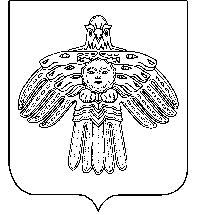 Администрация сельского поселения «Койгородок»Администрация сельского поселения «Койгородок»ПОСТАНОВЛЕНИЕШУÖМот22 октября2021 г.№ № 06/10	с. Койгородок	с. Койгородок	с. КойгородокПоказателиЕд. измерения2021 (9 мес.)2022(прогноз)2023(прогноз)2024(прогноз)Все населениена 1 январячеловек2899287828802885Сельское населениена 1 январячеловек2899Число родившихся (без мертворожденных)человек28323535Число умершихчеловек49303030Естественный прирост (убыль)человек22255ПоказателиЕд. измерения2021 (9 мес.)2022(прогноз)2023(прогноз)2023(прогноз)Введено в действие жилых домов на территории муниципального образованияЖилые зданияквадратный метр общей площади400100010001000Введено в действие индивидуальных жилых домов на территории муниципального образования, кв.м.общей площадиЖилые дома, построенные населениемквадратный метр общей площади400100010001000Вид доходовСумма, тыс. руб.Сумма, тыс. руб.Сумма, тыс. руб.Вид доходов2022 год2023 год2024 годНАЛОГОВЫЕ И НЕНАЛОГОВЫЕ ДОХОДЫ3 775,03 789,03 819,5Налоги на прибыль, доходы1 325,01 345,01 366,5Налоги на совокупный доход17,017,017,0Налоги на имущество1 186,01 188,01 191,0Государственная пошлинаНеналоговые доходы1 247,01 239,01 245,0